ИНФОРМАЦИЯдля учащихся и родителей (законных представителей)по вопросам подготовки к ГИА1. Об   официальных источниках  информации о проведении ГИА в 2023 году. Существует возможность ознакомления  участников экзаменов с изменениями в КИМ ЕГЭ и ОГЭ 2023 года на  семинарах и онлайн-консультациях по вопросам подготовки к ГИА - 2023 по всем учебным предметам (консультирование ведут председатели и эксперты региональных предметных комиссий). Размещение информации по вопросам государственной итоговой аттестации по образовательным программам основного общего  образования осуществляется на следующих  официальных информационных сайтах:Минпросвещениt России https://edu.gov.ru/ Рособрнадзор 	https://obrnadzor.gov.ru/ (разделы «ГИА» и «Навигатор ГИА»)Федеральный институт педагогических измерений https://fipi.ru/ Федеральный центр тестирования http://rustiest.ru/ Министерстве просвещения и воспитания Ульяновской области  https://www.mo73.ru/ Региональный  центр обработки информации https://iro73.ru/ Управление образования администрации города Ульяновска http://uom.mv.ruОГЭ: https://regulation.gov.ru/projects/List/AdvancedSearch#departments=119&StartDate=6.10.2022&EndDate=7.10.2022&npa=132076 ЕГЭ: https://regulation.gov.ru/projects/List/AdvancedSearch#departments=119&StartDate=6.10.2022&EndDate=7.10.2022&npa=132077 ГВЭ: https://regulation.gov.ru/projects/List/AdvancedSearch#departments=119&StartDate=6.10.2022&EndDate=7.10.2022&npa=132078 Телефон региональной «Горячей линии» по вопросам ГИА: 8(8422) 21-42-57.Телефон муниципальной «Горячей линии» по вопросам ГИА: 8(8422) 27-21-85.2. Обработка персональных данных.Подпунктом 1 части 1 статьи 6 Федерального закона от 27 июля 2006 г. № 152- ФЗ «О персональных данных» (далее - Закон о персональных данных) установлено, что обработка персональных данных осуществляется с согласия субъекта персональных данных на обработку его персональных данных. Случаи, при которых допускается обработка персональных данных без согласия субъекта персональных данных, определены пунктами 2-11 части 1 статьи 6 Закона о персональных данных. Так, согласно пункту 2 части 1 статьи 6 Закона о персональных данных допускается обработка персональных данных для осуществления и выполнения возложенных законодательством Российской Федерации на оператора функций, полномочий и обязанностей.		В соответствии со статьей 11 Закона о персональных данных сведения, которые характеризуют физиологические и биологические особенности человека, на основании которых можно установить его личность (биометрические персональные данные) и которые используются оператором для установления личности субъекта персональных данных, могут обрабатываться только при наличии согласия в письменной форме субъекта персональных данных, за исключением случаев, предусмотренных частью 2 статьи 11 Закона о персональных данных.			Запись голоса человека, полученная с помощью звукозаписывающих устройств при проведении итогового собеседования по русскому языку и государственной итоговой аттестации по образовательным программам основного общего и среднего общего образования (далее - ГИА), видеозапись, осуществляемая в пунктах проведения экзаменов, используются не в целях установления личности (идентификации и (или) аутентификации), в связи с чем обработка указанной информации осуществляется в соответствии с общими правилами обработки персональных данных, установленными положениями части 1 статьи 6 Закона о персональных данных.			Таким образом, обработка персональных данных при проведении ГИА при наличии условий, предусмотренных Законом о персональных данных, и в объеме, предусмотренном Правилами и приказом Рособрнадзора № 805, не противоречит требованиям Закона о персональных данных.		Только в случае отсутствия у участников ГИА персональных данных (отсутствие документа, удостоверяющего личность, и иных документов) процедура проведения итогового собеседования по русскому языку, итогового сочинения (изложения), ГИА, в том числе экзаменов по иностранным языкам (раздел «Говорение»), информатике и информационно-коммуникационным технологиям (ИКТ), возможна с внесением в качестве регистрационной записи деперсонализированных сведений в региональные информационные системы.3. Как поддерживать ребенка в период подготовки к экзаменам. Советы психолога.Уважаемые родители. Очень важно поддерживать ребенка в стрессовых ситуациях. Необходимо реалистично оценивать способности детей и не требовать от них того, чего они не в состоянии сделать. Посмотрите  на ситуацию подготовки к экзаменам под таким углом: что имеем сейчас, какие есть ресурсы, что можно с этим сделать. Честно оценивать знания и возможности ребенка. Родители вместе с детьми оцените реальное положение дел. С помощью онлайн-тестов можно проверить знания. Лучшим решением будет – обсудить знания и оценки, которые на данный момент есть у ребенка. Таким образом, можно определить, какие пробелы есть у ребенка. Поймите какие ресурсы помогут подтянуть знания: репетитор, самостоятельные занятия, занятия в группах подготовки. Очень важно учитывать, сколько времени остается на подготовку и что за этот период можно успеть подготовить.Ставить достижимые цели. Этот пункт вытекает из предыдущего. Родители не должны уводить детей в мир фантазий, не стоит обещать золотых гор. Самовнушение не поможет сдать экзамены. После того как родители с ребенком оценят слабые и сильные стороны, выявят пробелы, спланируют темпы подготовки, можно спрогнозировать примерный результат по баллам за экзамены. Это позволит определиться со списком вузов или колледжей, куда ребенок с большей вероятностью сможет поступить.Больше действовать. Экзаменационный период вызывает такой же стресс для родителей, как и для детей. Совет родителям, чтобы каждый раз, когда будет желание уйти в эмоции, научиться останавливаться. Пусть каждый из родителей в период накала задаст себе несколько вопросов: «Что я должен сделать, чтобы экзамены прошли на пике возможностей ребенка? Какую реальную помощь я могу ему оказать?»Учитывать индивидуальные особенности ребенка. У каждого ребенка свои способы, которые помогают эффективнее усваивать материал. Кому-то больше всего нравятся блок-схемы – когда все начерчено и наглядно видно, что из чего вытекает. Кому-то помогает посадить перед собой кого-то, хоть куклу, и рассказывать материал. Родители, создавайте такие условия, как лучше ребенку, даже если кажется, что это неправильно.Главное в подготовке – регулярность. Лучше каждый день по полчаса, чем 2 раза в неделю по 3 часа. Нейрофизиологам пока неизвестны такие же эффективные приемы запоминания, как регулярное повторение.Обсудить альтернативный сценарий. Рекомендуем родителям заранее обговорить с ребенком ситуацию, если экзамен не получится сдать так, как планировали. Это нужно сделать для снятия тревожности. Не надо утешать, это только усиливает тревогу. Спокойно сказать: если сдашь хуже, то мы рассмотрим другие варианты: другой вуз, колледж. Главное, чтобы ребенок понял: катастрофы не произойдет, есть варианты решений, даже если результат будет не таким ожидаемым.Поддерживать ребенка. Психологическая поддержка может основываться на позитивном опыте. Пусть родители напоминают детям о том, что в их жизни были сложные стрессовые ситуации, с которыми они справлялись. Психологи рекомендуют вспоминать детали успеха. Это внушает уверенность в собственных силах. Если человек справился тогда, то справится и сейчас. Для саморефлексии можно заполнить таблицу, как в образце.Пример таблицы «Как я преодолел стрессовую ситуацию»
Главное, подвести ребенка к мысли: сдача экзамена – это не тот случай, когда на карту поставлена жизнь. Это просто жизненный этап, который нужно преодолеть. Тем более что у ребенка был опыт преодоления трудных ситуаций и экзамен – только одна из них. И, если не получится преодолеть ситуацию с блеском, то всегда есть выход, и даже не один.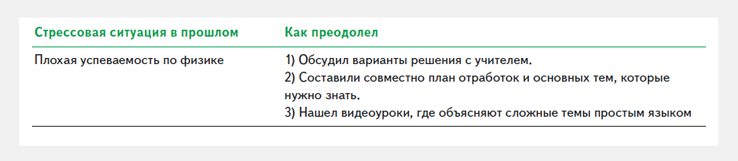 